* Don’t underestimate “moderate” consequences. They could be very important — give them serious consideration.The scores (1 – 7) indicate how important it is to do something about each riskFactors to consider when determining: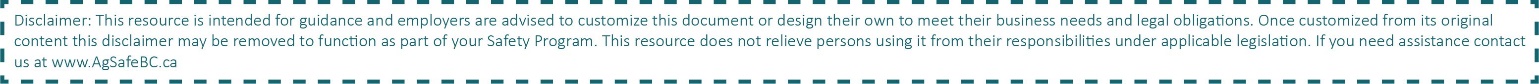 ConsequencesConsequencesConsequencesConsequencesExtremeDeath or permanent disabilityMajorSerious bodily injuryModerateMedical treatment and time away from work may be required*MinorFirst aid, no lost timeLikelihoodExtremeDeath or permanent disabilityMajorSerious bodily injuryModerateMedical treatment and time away from work may be required*MinorFirst aid, no lost timeVery likelyCould happen frequently1234LikelyCould happen occasionally2345UnlikelyCould happen, but rare3456Very unlikelyCould happen, but likely never will45671, 2, 3HIGHDo something about these immediately4,5MODERATEDo something about these risks as soon as possible6,7LOWThese risks may not need immediate attentionLikelihoodConsequencesNumber of times a situation occursPotential for chain reactionNumber of people exposed and durationSubstance concentrationSkills/experience of persons exposedMaterial volumePosition of the hazard relative to people and other hazardsSpeed of projectiles or moving partsSpecial characteristics of workers that may affect the likelihood of an incidentHeight of worker or lanyardQuantities of materials or point of exposureWorker position relative to the hazardEnvironmental conditionsWeight of worker or hazardCondition of the equipmentForces and energy levelEffectiveness of existing control measuresRisk Assessment:Tractor OperationTractor OperationTractor OperationTractor OperationCompany Name:Workplace Location(s):Workplace Location(s):Fields, Highways, Roadways   Prepared by:Date:Workplace Risk Level:AssessmentAssessmentAssessmentAssessmentTasksHazard(s)Level of RiskControlTractor operation:Roll over, falls from steps, entanglement in PTO, traffic incidents3Unlikely possible extreme resultsTractor preshift inspection.Confirm operator competency.Shields and guards in placeTravel slowly on roadways, avoid ditches, pilot car or flashesFront end loader workRollover/tip over/flip3Unlikely possible extreme resultsConfirm operator competency.Travel with bucket low. Do not overload bucket.Forage mowingPTO entanglement, fire, flip over3Unlikely possible extreme resultsConfirm operator competency.Fire aware during season. Shields and guards in place.Attaching implements, enter exit tractorFalls from tractor ladders. Entanglement in PTO4Very unlikely but results could be extremeConfirm operator competency.Guards in place. Proper footwear. Clean stairs/steps.Fieldwork: harrowing, plowing, tilling etc.Rollover/tip over/flip4Very unlikely but results could be extremeConfirm operator competency.Shields and guards in place.Travel slowly on roadways. Avoid ditches.OTHER RECOMMENDATIONS:OTHER RECOMMENDATIONS:OTHER RECOMMENDATIONS:OTHER RECOMMENDATIONS: